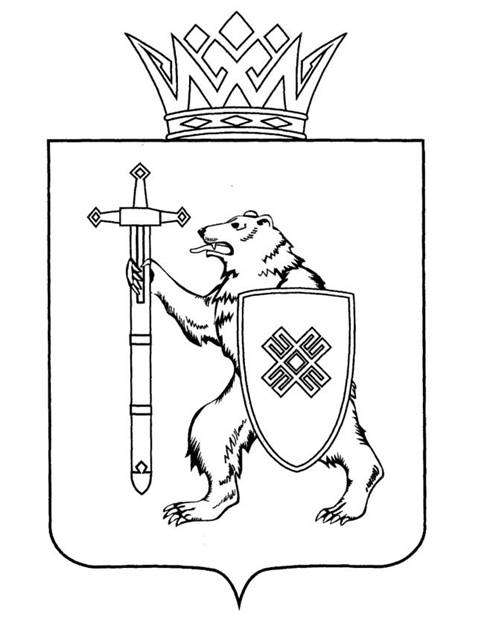 Тел. (8362) 64-14-17, 64-13-99, факс (8362) 64-14-11, E-mail: info@gsmari.ruПРОТОКОЛ № 65КОМИТЕТА ГОСУДАРСТВЕННОГО СОБРАНИЯ РЕСПУБЛИКИ МАРИЙ ЭЛ ПО РАЗВИТИЮ ПРОИЗВОДСТВЕННОГО КОМПЛЕКСАПОВЕСТКА ДНЯ:1. О проекте закона Республики Марий Эл «О признании утратившими силу некоторых законодательных актов Республики Марий Эл».Комитет решил:1. Проект закона Республики Марий Эл «О признании утратившими силу некоторых законодательных актов Республики Марий Эл» поддержать.2. Направить проект закона Республики Марий Эл «О признании утратившими силу некоторых законодательных актов Республики Марий Эл» на рассмотрение комитетов Государственного Собрания Республики Марий Эл.2. О проекте закона Республики Марий Эл «О внесении изменений в некоторые законодательные акты Республики Марий Эл о выборах и референдумах».Комитет решил: Поддержать проект закона Республики Марий Эл «О внесении изменений в некоторые законодательные акты Республики Марий Эл о выборах и референдумах» и внести на рассмотрение тридцать шестой сессии Государственного Собрания Республики Марий Эл.3. О проекте закона Республики Марий Эл «О внесении изменений в отдельные законодательные акты Республики Марий Эл в области бюджетных, межбюджетных и налоговых правоотношений».Комитет решил: Поддержать проект закона Республики Марий Эл «О внесении изменений в отдельные законодательные акты Республики Марий Эл в области бюджетных, межбюджетных и налоговых правоотношений» и внести на рассмотрение тридцать шестой сессии Государственного Собрания Республики Марий Эл.4. О проекте закона Республики Марий Эл «О внесении изменений в некоторые законодательные акты Республики Марий Эл».Комитет решил: Поддержать проект закона Республики Марий Эл «О внесении изменений в некоторые законодательные акты Республики Марий Эл» и внести на рассмотрение тридцать шестой сессии Государственного Собрания Республики Марий Эл.5. О проекте закона Республики Марий Эл «О внесении изменений в Закон Республики Марий Эл «О регулировании некоторых вопросов представления сведений о доходах, расходах, об имуществе и обязательствах имущественного характера отдельными категориями граждан и должностных лиц».Комитет решил: Поддержать проект закона Республики Марий Эл «О внесении изменений в Закон Республики Марий Эл «О регулировании некоторых вопросов представления сведений о доходах, расходах, об имуществе и обязательствах имущественного характера отдельными категориями граждан и должностных лиц» и внести на рассмотрение тридцать шестой сессии Государственного Собрания Республики Марий Эл.6. О проекте закона Республики Марий Эл «О внесении изменений в Закон Республики Марий Эл «О комиссии Государственного Собрания Республики Марий Эл по контролю за достоверностью сведений о доходах, об имуществе и обязательствах имущественного характера, представляемых депутатами Государственного Собрания Республики Марий Эл».Комитет решил: Поддержать проект закона Республики Марий Эл «О внесении изменений в Закон Республики Марий Эл «О комиссии Государственного Собрания Республики Марий Эл по контролю за достоверностью сведений о доходах, об имуществе и обязательствах имущественного характера, представляемых депутатами Государственного Собрания Республики Марий Эл» и внести на рассмотрение тридцать шестой сессии Государственного Собрания Республики Марий Эл.7. О проекте постановления Государственного Собрания Республики Марий Эл «Об объединении отдельных населенных пунктов на территории Волжского района Республики Марий Эл».Комитет решил: Поддержать проект постановления Государственного Собрания Республики Марий Эл «Об объединении отдельных населенных пунктов на территории Волжского района Республики Марий Эл» и внести на рассмотрение тридцать шестой сессии Государственного Собрания Республики Марий Эл.8. О проекте постановления Государственного Собрания Республики Марий Эл «Об объединении отдельных населенных пунктов на территории Горномарийского района Республики Марий Эл».Комитет решил: Поддержать проект постановления Государственного Собрания Республики Марий Эл «Об объединении отдельных населенных пунктов на территории Горномарийского района Республики Марий Эл» и внести на рассмотрение тридцать шестой сессии Государственного Собрания Республики Марий Эл.9. О проекте постановления Государственного Собрания Республики Марий Эл «О внесении изменения в Положение о Молодежном парламенте Республики Марий Эл».Комитет решил: Поддержать проект постановления Государственного Собрания Республики Марий Эл «О внесении изменения в Положение о Молодежном парламенте Республики Марий Эл» и внести на рассмотрение тридцать шестой сессии Государственного Собрания Республики Марий Эл.10. О проекте постановления Государственного Собрания Республики Марий Эл «О представителе Государственного Собрания Республики Марий Эл в Молодежном парламенте при Государственной Думе Федерального Собрания Российской Федерации».Комитет решил: Поддержать проект постановления Государственного Собрания Республики Марий Эл «О представителе Государственного Собрания Республики Марий Эл в Молодежном парламенте при Государственной Думе Федерального Собрания Российской Федерации» и внести на рассмотрение тридцать шестой сессии Государственного Собрания Республики Марий Эл.11. О проекте постановления Государственного Собрания Республики Марий Эл «О Докладе о деятельности Уполномоченного по правам человека в Республике Марий Эл за 2022 год».Комитет решил: Поддержать проект постановления Государственного Собрания Республики Марий Эл «О Докладе о деятельности Уполномоченного по правам человека в Республике Марий Эл за 2022 год» и внести на рассмотрение тридцать шестой сессии Государственного Собрания Республики Марий Эл.12. О проекте постановления Государственного Собрания Республики Марий Эл «О внесении изменений в постановление Государственного Собрания Республики Марий Эл «О комитетах Государственного Собрания Республики Марий Эл седьмого созыва».Комитет решил: Поддержать проект «О внесении изменений в постановление Государственного Собрания Республики Марий Эл «О комитетах Государственного Собрания Республики Марий Эл седьмого созыва» и внести на рассмотрение тридцать шестой сессии Государственного Собрания Республики Марий Эл.13. О проекте постановления Государственного Собрания Республики Марий Эл «О члене Комитета Государственного Собрания Республики Марий Эл седьмого созыва, работающем на профессиональной постоянной основе».Комитет решил: Поддержать проект постановления Государственного Собрания Республики Марий Эл «О члене Комитета Государственного Собрания Республики Марий Эл седьмого созыва, работающем на профессиональной постоянной основе» и внести на рассмотрение тридцать шестой сессии Государственного Собрания Республики Марий Эл.14. О проекте постановления Государственного Собрания Республики Марий Эл «О внесении изменений в Постановление Государственного Собрания Республики Марий Эл «О Редакционной комиссии Государственного Собрания Республики Марий Эл седьмого созыва».Комитет решил: Поддержать проект постановления Государственного Собрания Республики Марий Эл «О внесении изменений в Постановление Государственного Собрания Республики Марий Эл «О Редакционной комиссии Государственного Собрания Республики Марий Эл седьмого созыва» и внести на рассмотрение тридцать шестой сессии Государственного Собрания Республики Марий Эл.15. О предложениях к повестке дня тридцать шестой сессии Государственного Собрания Республики Марий Эл седьмого созыва.Комитет решил:1. Согласиться с предложенной повесткой дня тридцать шестой сессии Государственного Собрания Республики Марий Эл. 2. Проект постановления поддержать и внести на рассмотрение тридцать шестой сессии Государственного Собрания Республики Марий Эл.16. О секретариате тридцать шестой сессии Государственного Собрания Республики Марий Эл седьмого созыва.Комитет решил:1. Согласиться с предложенными кандидатурами в состав секретариата тридцать шестой сессии Государственного Собрания Республики Марий Эл.2. Проект постановления поддержать и внести на рассмотрение тридцать шестой сессии Государственного Собрания Республики Марий Эл.17. О порядке работы тридцать шестой сессии Государственного Собрания Республики Марий Эл седьмого созыва.Комитет решил:Согласиться с порядком работы тридцать шестой сессии Государственного Собрания Республики Марий Эл, проект постановления поддержать и внести на рассмотрение Государственного Собрания Республики Марий Эл.18. Об основных показателях деятельности Государственного Собрания Республики Марий Эл седьмого созыва за I квартал 2023 года 
и с начала созыва.Комитет решил:Информацию принять к сведению.19. О работе депутатов Государственного Собрания Республики Марий Эл седьмого созыва с избирателями за I квартал 2023 года.Комитет решил:Информацию принять к сведению.20. О работе депутатов Государственного Собрания Республики Марий Эл в автоматизированной системе обеспечения законодательной деятельности (АСОЗД).Комитет решил:Информацию принять к сведению.21. Разное.Предложений, замечаний, вопросов от депутатов не поступило.Информация о проектах федеральных законов, законодательных инициативах и обращениях законодательных (представительных) органов государственной власти субъектов Российской ФедерацииПроекты федеральных законов:22. Проект федерального закона № 322234-8 «О внесении изменений в Градостроительный кодекс Российской Федерации и отдельные законодательные акты Российской Федерации» (в целях регулирования вопросов, связанных с установлением границ населенных пунктов и границ территориальных зон) - вносит Правительство Российской Федерации.23. Проект федерального закона № 322233-8 «О внесении изменений в Федеральный закон «Технический регламент о безопасности зданий и сооружений» (о переходе к параметрическому нормированию в целях обеспечения безопасности зданий и сооружений) - вносит Правительство Российской Федерации.24. Проект федерального закона № 309789-8 «О внесении изменения в статью 40 Жилищного кодекса Российской Федерации» (в части обеспечения единообразного подхода к рассмотрению органами местного самоуправления заявлений граждан о согласовании перепланировки жилого помещения) - вносит Дума Ставропольского края.25. Проект федерального закона № 321568-8 «О внесении изменения в статью 199 Жилищного кодекса Российской Федерации» (в части непрерывного управления многоквартирными домами) – вносят депутаты Государственной Думы С.И.Неверов, С.А.Пахомов, П.Р.Качкаев и др.26. Проект федерального закона № 305790-8 «О внесении изменений в статью 13 Федерального закона «Об организации дорожного движения в Российской Федерации и о внесении изменений в отдельные законодательные акты Российской Федерации» (о предоставлении инвалидам права бесплатного пользования платными парковками) – вносят депутаты Государственной Думы А.В.Прокофьев, О.Н.Смолин.27. Проект федерального закона № 316690-8 «О внесении изменений в статью 31 Федерального закона «О морских портах в Российской Федерации и внесении изменений в отдельные законодательные акты Российской Федерации» (об уточнении оснований досрочного расторжения договора аренды федерального имущества, находящегося в морских портах) – вносит Правительство Российской Федерации.28. Проект федерального закона № 326130-8 «О внесении изменений в статью 17 Федерального закона «О службе в таможенных органах Российской Федерации», статью 10 Федерального закона «О социальных гарантиях сотрудникам некоторых федеральных органов исполнительной власти и внесении изменений в отдельные законодательные акты Российской Федерации» и Федеральный закон «О службе в федеральной противопожарной службе Государственной противопожарной службы и внесении изменений в отдельные законодательные акты Российской Федерации» (в части совершенствования систем медицинского и кадрового обеспечения отдельных органов исполнительной власти) – вносит Правительство Российской Федерации.29. Проект федерального закона № 808041-7 «О внесении изменений в статью 241 Воздушного кодекса Российской Федерации» – вносят депутаты Государственной Думы В.В.Гутенев, А.А.Гетта, Н.В.Панков и др.30. Проект федерального закона № 206196-8 «О внесении изменений в Федеральный закон "О государственном регулировании производства и оборота этилового спирта, алкогольной и спиртосодержащей продукции и об ограничении потребления (распития) алкогольной продукции» – вносят депутаты Государственной Думы В.М.Резник, Г.Я.Хор, М.А.Топилин, Н.Г.Румянцев, А.В.Скоч, Сенаторы Российской Федерации С.Н.Рябухин, А.Д.Артамонов.31. Проект федерального закона № 256893-8 «О внесении изменений в статьи 6 и 8 Федерального закона «Об участии в долевом строительстве многоквартирных домов и иных объектов недвижимости и о внесении изменений в некоторые законодательные акты Российской Федерации» – вносят депутаты Государственной Думы С.А.Пахомов, И.С.Вольфсон, С.В.Колунов, В.А.Кошелев.32. Проект федерального закона № 321818-8 «О внесении изменений в Федеральный закон «О добровольной пожарной охране» (в части повышения эффективности системы пожарной безопасности) – вносит Правительство Российской Федерации.33. Проект федерального закона № 304096-8 «О внесении изменений в Жилищный кодекс Российской Федерации» (в части использования общего имущества в многоквартирном доме) – вносят депутаты Государственной Думы Л.Э.Слуцкий, С.Д.Леонов, Я.Е.Нилов и др.34. Проект федерального закона № 832608-8 «О внесении изменений в статью 15 Федерального закона «О железнодорожном транспорте в Российской Федерации» (о переводе железнодорожных путей общего пользования в категорию железнодорожных путей необщего пользования)» – вносит Правительство Российской Федерации.35. Проект федерального закона № 298478-8 «О внесении изменений в Федеральный закон «Об основах государственного регулирования торговой деятельности в Российской Федерации» (об установлении требований к автомобильным дилерам) – вносит депутат Государственной Думы О.А.Лебедев.36. Проект федерального закона № 293746-8 «О внесении изменения в статью 13 Федерального закона «Об организации дорожного движения в Российской Федерации и о внесении изменений в отдельные законодательные акты Российской Федерации» в части обеспечения беспрепятственного доступа к объектам социальной инфраструктуры – вносят депутаты Государственной Думы Л.Э.Слуцкий, Я.Е.Нилов, Д.А.Свищев, В.А.Кошелев, А.Н.Диденко и др., сенаторы Российской Федерации И.Н.Абрамов, Е.В.Афанасьева, В.Е.Деньгин.37. Проект федерального закона № 310910-8 «О внесении изменений в статьи 3 и 13 Федерального закона «О промышленной политике в Российской Федерации» (в части закрепления правовых основ конгрессно-выставочной деятельности) – вносит Правительство Российской Федерации.38. Проект федерального закона № 302778-8 «О внесении изменений в Федеральный закон «О контрактной системе в сфере закупок товаров, работ, услуг для обеспечения государственных и муниципальных нужд» (в части регулирования отдельных положений об осуществлении закупок) – вносят депутаты Государственной Думы Э.А.Валеев, А.А.Гетта.39. Проект федерального закона № 310883-8 «О внесении изменений в статью 31 Федерального закона «Устав автомобильного транспорта и городского наземного электрического транспорта» (о разграничении предмета федерального, регионального и муниципального контроля в отношении соблюдения порядка внесения платы за проезд транспортного средства по платным автомобильным дорогам) – вносит Правительство Российской Федерации.Законодательные инициативы законодательных (представительных) органов государственной власти субъектов Российской Федерации:40. О законодательной инициативе Государственного Совета Чувашской Республики по внесению в Государственную Думу Федерального Собрания Российской Федерации проекта федерального закона «О внесении изменения в статью 9 Федерального закона «Об уполномоченных по защите прав предпринимателей в Российской Федерации».Обращения законодательных (представительных) органов государственной власти субъектов Российской Федерации:41. Об обращении Мурманской областной Думы к Председателю Правительства Российской Федерации М.В.Мишустину о внесении изменений в Правила предоставления коммунальных услуг собственникам и пользователям помещений в многоквартирных домах и жилых домов.42. Об обращении Костромской областной Думы к Министру строительства и жилищно-коммунального хозяйства Российской Федерации И.Э.Файзуллину по вопросам уточнения перечня персональных данных, включаемых в реестр собственников помещений в многоквартирном доме, и урегулирования процедуры их получения.По вопросам 22 – 42 о проектах федеральных законов, законодательных инициативах и обращениях, поступивших на рассмотрение Комитета, Комитет решил: Информацию, представленную по данным вопросам, принять к сведению.МАРИЙ ЭЛ РЕСПУБЛИКЫН КУГЫЖАНЫШ ПОГЫНЖОГОСУДАРСТВЕННОЕ СОБРАНИЕ РЕСПУБЛИКИ МАРИЙ ЭЛПРОИЗВОДСТВО КОМПЛЕКС ВИЯҥДЫМЕ ШОТЫШТО КОМИТЕТКОМИТЕТ ПО РАЗВИТИЮ ПРОИЗВОДСТВЕННОГО КОМПЛЕКСАЛенин проспект, 29-ше,Йошкар-Ола, 424001Ленинский проспект, 29,г. Йошкар-Ола, 42400114 апреля 2023 года14:00Зал заседаний Государственного Собрания Республики Марий Эл